UNIVERSIDAD DE OCCIDENTE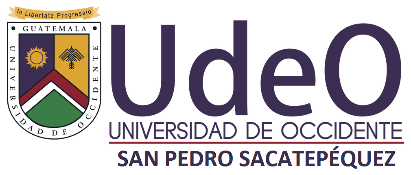 Extensión San Pedro SacatepéquezIn Libertate ProgressioLugar: San Pedro Sacatepéquez, S. M.Fecha: M. Sc. Luis Pedro de León C.Director Universidad de OccidenteExtensión San Pedro SacatepéquezSu Despacho	Respetable señor Director:	Por medio de la presente me permito SOLICITAR a usted, tenga a bien autorizar el tema para proyecto de carrera que propongo a continuación:	En espera de su respuesta, me despido cordialmente.Título del tema propuesto:Breve planteamiento del problema:Objetivo general:Objetivos específicos:Propuesta metodológica:Nombres y apellidos completos:DPI (CUI):Carné de estudiante:Facultad:Carrera:Firma solicitanteFirma solicitanteFirma y sello autorizado